VARAŽDINSKA ŽUPANIJAOSNOVNA ŠKOLA ANDRIJE KAČIĆA MIOŠIĆADonja Voća 19 D, 42245 Donja VoćaKLASA: 406-04/24-01/4URBROJ: 2186-117-01-24-2Donja Voća, 6.2.2024.  POZIV ZA DOSTAVU PONUDAPREDMET NABAVE: NABAVA I ISPORUKA RAZNIH PREHRAMBENIH PROIZVODAEVIDENCIJSKI BROJ NABAVE: 5/24, CPV OZNAKA: 15800000-6.Donja Voća, veljača 2024.1. OPĆI PODACI1.1. PODACI O NARUČITELJUOSNOVNA ŠKOLAANDRIJE KAČIĆA MIOŠIĆADONJA VOĆA 19 D42245 DONJA VOĆAOIB: 67081106157Broj telefona: 042/766-120Broj telefaksa: 042/766-120Adresa elektroničke pošte: ured@os-akmiosica-donja-voca.skole.hrOdgovorno osoba naručitelja: Ksenija Čretni, ravnateljicaUpućuje Poziv na dostavu ponuda za postupak jednostavne nabave za 2024. godinu.Sukladno odredbama članka 12. stavak 1. točke 1.  Zakona o javnoj nabavi („Narodne novine“, 120/16. i 114/22.)  za godišnju procijenjenu vrijednost nabave iz Plana nabave manju od 26.540,00 (a za radove 66.360,00 eura) bez PDV-a (tzv. Jednostavna nabava) Naručitelj nije obvezan provoditi postupak javne nabave propisane Zakonom o javnoj nabavi  („Narodne novine“ broj 120/16. i 114./22.)NAPOMENA: Za postupak jednostavne nabave primjenjuje se Pravilnik o provedbi postupka jednostavne nabave (KLASA: 011-01/23-02/1, URBROJ: 2186-117-03-23-5 od 26.01.2023.)  koji je objavljen na web stranici škole http://os-akmiosica-donja-voca.skole.hr pod dokumenti-opći akti škole. 2. OPIS PREDMETA NABAVE2.1. Predmet nabave: Razni prehrambeni proizvodi2.2. Količina predmeta nabave: Naručitelj je u predmetnom postupku nabave odredio okvirnu količinu predmeta nabave s obzirom da se zbog prirode predmeta, ne može unaprijed odrediti stvarna količina. Stvarna nabavljena količina nabave na temelju sklopljenog ugovora o javnoj nabavi može biti veća ili manja od predviđene količine.Ukupna plaćanja bez PDV-a temelju sklopljenog ugovora, ne smiju prelaziti procijenjenu vrijednost nabave.Jedinične cijene iz ponude ponuditelja nepromjenjive su tijekom cijelog vremena trajanja Ugovora, koji će se sklopiti s odabranim ponuditeljem.Ako ponuditelj propusti ponuditi neku stavku u Troškovniku, njegova ponuda bit će odbijena.2.3. Procijenjena vrijednost nabave: 4.000,00 eura bez PDV-a2.4. Evidencijski broj predmeta nabave iz Plana nabave: 5/24, CPV oznaka: 15800000-6. 3. UVJETI NABAVE3.1. Način izvršenja: Ugovor3.2. Rok isporuke robe: rok isporuke (dinamika naručivanja i vrijeme isporuke) definirat će se  Ugovorom s odabranim ponuditeljem.3.3. Rok trajanja ugovora: 12 mjeseci3.4. Rok valjanosti ponude: 30 dana od isteka roka za dostavu ponuda i mora biti navedena u obrascu ponude – Ponudbeni list. Ponude s kraćim rokom valjanosti bit će odbijene.3.5. Mjesto isporuke robe:3.6. Tehničke specifikacije:Ponuđena roba mora u cijelosti zadovoljiti sve tražene uvjete iz opisa predmeta nabave.Kakvoća proizvoda mora biti u skladu sa:Zakonom o hrani („Narodne novine“ br. 18/23.),Zakonom o higijeni hrane i mikrobiološkim kriterijima za hranu („Narodne novine“ br. 83/22),Zakonom o općoj sigurnosti proizvoda („Narodne novine“ br. 30/09, 139/10, 14/14, 32/19 ),Zakonom o zaštiti potrošača („Narodne novine“ br. 19/22, 59/23 .),Pravilnikom o zdravstvenoj ispravnosti materijala i predmeta koji dolaze u neposredan dodir s hranom („Narodne novine“ br. 125/09. i 31/11.)PONUDITELJ OBVEZNO MORA DOKAZATI DA IMA UVEDEN SUSTAV HACCPPROIZVOD:Proizvod mora biti u propisanoj i adekvatnoj namjenskoj ambalaži (transportnoj i pojedinačnoj).Deklaracija mora biti na hrvatskom jeziku.Za svaku hranu kod koje postoji kategorizacija i / ili klasa prema kvaliteti, ista mora biti  naznačena na deklaraciji.3.7. Rok, način i uvjeti plaćanja: Plaćanje će se izvršiti bez predujma, uplatom na transakcijski račun Ponuditelja ili  u roku od 30 dana od dana primitka računa. Račun se dostavlja na adresu naručitelja, a mora sadržavati sve zakonom propisane elemente( članak 79. Zakona o porezu na dodanu vrijednost „NN“ br. 73/13, 99/13, 148/13, 153/13, 143/14, 115/16, 106/18, 121/19, 138/20, 39/22, 113/22, 33/23, 114/23. ). Ukupna plaćanje bez PDV-a na temelju sklopljenog ugovora ne smiju prelaziti procijenjenu vrijednost nabave.3.8. Cijena ponude: Cijena ponude piše se brojkama u apsolutnom iznosu i izražava se za cjelokupni predmet nabave. Cijena ponude mora biti izražena u eurima.Jedinične cijene iz ponude su fiksne i nepromjenjive za cijelo vrijeme trajanja ugovora. Isključuje se klizna skala i sve promijenjene cijene. Sve troškove koji se pojave izvan deklariranih cijena ponuditelj snosi sam. U cijenu ponude bez poreza na dodanu vrijednost moraju biti uračunati svi troškovi i popusti.Ponuditelji su dužni ponuditi odnosno upisati jedinične cijene i ukupne cijene (zaokružene na dvije decimale) za svaku stavku troškovnika, te cijenu ponude bez PDV-a, PDV i cijenu ponude s PDV-om na način kako je to određeno u ponudbenom listu.3.9. Kriterij odabira ponuda: najniža cijena ponude uz obvezu ispunjenja svih uvjeta i zahtjeva traženih u ovom Pozivu.3.10. Dokumenti kojima ponuditelj dokazuje da nema razloga isključenja i to:3.10.1. Izjava o nekažnjavanju iz kaznene evidencije ili drugog odgovarajućeg registra ili ako to nije moguće, jednakovrijedan dokument nadležne sudske ili upravne vlasti u državi poslovnog nastana gospodarskog subjekta, odnosno državi čiji je osoba državljanin, kojim se dokazuje da ne postoje osnove za isključenje iz članka 251. stavak 1. Zakona o javnoj nabavi ne starije od tri (3) mjeseca po primitku ovog poziva.3.10.2. Potvrdu porezne uprave ili drugog nadležnog tijela u državi poslovnog nastana gospodarskog subjekta kojom se dokazuje da ne postoje osnove za isključenje iz članka 252.   stavka 1. ZJN, odnosno da gospodarski subjekt nije ispunio obveze plaćanja dospjelih poreznih obveza i obveza za mirovinsko i zdravstveno osiguranje u Republici Hrvatskoj (ako gospodarski subjekt ima poslovni nastan u Republici Hrvatskoj) ili u Republici Hrvatskoj ili u državi poslovnog nastana gospodarskog subjekta (ako gospodarski subjekt nema poslovni nastan u  Republici Hrvatskoj) koja ne smije biti starija od 30 dana računajući od dana slanja poziva za dostavu ponuda.3.10.3. Odredbe koje se odnose na zajednicu gospodarskih subjekata i podugovaratelje:U slučaju zajednice gospodarskih subjekata okolnosti u vezi obveznih razloga isključenja (točka 2.10.1., 2.10.2. i 2.10.3.) utvrđuju se za sve članove zajednice gospodarskih subjekata pojedinačno. Stoga ponudi zajednice moraju biti priloženi traženi dokumenti na temelju kojih se utvrđuje postoje li razlozi za isključenje za sve članove zajednice gospodarskih subjekata.Ukoliko ponuditelj u svojoj ponudi navede da dio ugovornih usluga namjerava dati u podugovor jednom ili više podugovaratelja, obvezan je dokazati da ne postoje osnove za isključenje podugovaratelja (točka2.10.1., 2.10.2. i 2.10.3) i dostaviti tražene dokumente. 3.11. Dokumenti kojima ponuditelj dokazuje uvjete sposobnosti i to:3.11.1. Ispravu o upisu u poslovni, sudski, strukovni, obrtni ili drugi odgovarajući registar ili odgovarajuću potvrdu iz koje je vidljivo da je Ponuditelj registriran za obavljanje djelatnosti koja je predmet nabave.Navedeni dokaz ne smije biti stariji od 3 mjeseca računajući od dana preuzimanja Poziva za dostavu ponuda.3.11.2. Rješenje/Uvjerenje nadležnog ministarstva da proizvođač, odnosno subjekt u poslovanju s hranom ima integriran HACCP sustav samokontrole sukladno Zakonu o hrani („Narodne novine“ br. 81/13, 14/14, 30/15, 115/18 ), odnosno potvrda ovlaštene tvrtke za certificiranje o uvedenom HACCP sustavu upravljanja (primjeni HACCP načela)Za dokazivanje sposobnosti prilaže se Rješenje/Uvjerenje/Potvrda iz koje se mora vidjeti da gospodarski subjekt ima implementirani HACCP sustav (uspostavljanje i provođenje redovitih preventivnih sustava kontrole prema načelima HACCP-a).U slučaju zajednice ponuditelja svi članovi zajednice obvezni su pojedinačno dokazati sposobnost pod točkom 2.11.1., 2.11.2. i 2.11.3.4. POSEBNI I OSTALI UVJETI ZA IZVRŠENJE UGOVORASukladno odredbama Zakona o obveznim odnosima („NN“ br. 35/05, 41/08, 125/11, 78/15, 29/18, 126/21, 114/22, 156/22. ) i Zakona o zaštiti potrošača („NN“ br. 19/22 .), ponuditelj je dužan u slučaju postojanja materijalnih nedostataka na isporučenoj robi, očitovat se u roku od 24 sata i ukloniti nedostatak na način da proizvod s nedostatkom zamijeni novim, iste marke, sukladno Troškovniku ponude odmah, a najkasnije u roku od 3 dana od dana zaprimanja obavijesti od naručitelja o postojanju nedostatka na isporučenoj robi.Ponuditelj daje Izjavu o nepostojanju materijalnih nedostataka za sve isporučene artikle i o obvezi zamjene artikala s materijalnim nedostacima – Obrazac izjave nalazi se u prilogu Poziva)Trošak predaje druge stvari bez nedostataka, snosi isporučitelj. Ujedno je isporučitelj suglasan da se u slučaju ne otklanjanja materijalnih nedostataka u danom roku te u slučaju ponavljanja isporuke robe s materijalnim nedostatkom za više od 5 puta za istu robu za vrijeme trajanja ugovora, bez prigovora i na prvi poziv naplati bjanko zadužnica kao jamstvo za uredno ispunjenje ugovornih obveza.Izjavu o nepostojanju materijalnih nedostataka za sve isporučene robe i o zamjeni robe s materijalnim nedostacima daje osoba ovlaštena za zastupanje gospodarskog subjekta.5. JAMSTVA3.1. Jamstvo za uredno ispunjenje ugovornih obvezaOdabrani ponuditelj s kojim će biti sklopljen ugovor obvezan je u roku od 10 dana od potpisa ugovora dostaviti Naručitelju jamstvo za uredno ispunjenje ugovora –solemniziranu zadužnicu ili bjanko zadužnicu ovjerenu kod javnog bilježnika, sukladno propisima o ovrsi od 10% vrijednosti ugovora bez PDV-a u roku od 10 dana od nastanka ugovornog odnosa, s rokom valjanosti do ispunjenja ugovornih obveza.6. SASTAVNI DIJELOVI PONUDEPonuda se izrađuje na hrvatskom jeziku i latiničnom pismu, a treba sadržavati:Ponudbeni list (pravilno ispunjen i potpisan od strane ponuditelja) prilog 1.Troškovnik (pravilno ispunjen i potpisan od stane ponuditelja) prilog 2Izjava o nekažnjavanju -prilog 3Potvrdu porezne uprave ili drugog nadležnog tijelaIspravu o upisu u poslovni, sudski, strukovni, obrtni ili drugi odgovarajući registar ili odgovarajuću potvrdu iz koje je vidljivo da je Ponuditelj registriran za obavljanje djelatnosti koja je predmet nabave.Rješenje/Uvjerenje nadležnog ministarstva da proizvođač, odnosno subjekt u poslovanju s hranom ima integriran HACCP sustav samokontroleIzjava o nepostojanju materijalnih nedostataka na isporučenoj robi i obveze zamjene robe  s materijalnim nedostacima- prilog 4Ostale podatke tražene u Pozivu na dostavu ponude u slučaju zajednice gospodarskih subjekata i podugovarateljaPrijedlog ugovoraPonuda se piše neizbrisivom tintom (pisano rukom ili ispisom putem štampača), te mora biti uvezena na način da se onemogući naknadno vađenje ili umetanje listova. Stranice ponude se označavaju brojem na način da je vidljiv broj stranice i ukupan broj stranice ponude (npr. 1/10).Sve tražene dokumente koji se dostavljaju u ponudi, ponuditelj može dostaviti u neovjerenoj preslici pri čemu se neovjerenom preslikom smatra i neovjereni ispis elektroničke isprave.Ispravci u ponudi moraju biti izrađeni na način da su vidljivi. Ispravci moraju uz navod datuma ispravka, biti potvrđeni potpisom ovlaštene osobe ponuditelja.Pri izradi ponude ponuditelj ne smije mijenjati i nadopunjavati tekst Poziva na dostavu ponuda.7. NAČIN DOSTAVE PONUDEPonuda se dostavlja na Ponudbenom listu i Troškovniku koji se nalazi u privitku ovog Poziva na  dostavu ponude, a koje je potrebno u cijelosti ispuniti i potpisati od strane ovlaštene osobe ponuditelja.Naručitelj neće prihvatiti ponudu koja ne ispunjava uvjete i zahtjeve vezane uz predmet nabave iz ovog Poziva.Nije dopušteno dostavljanje ponude elektroničkim putem.Nisu dopuštene varijante ponude.7.1. Rok za dostavu ponude: Rok za dostavu ponude je 15. veljača 2024. do 8:00 sati, bez obzira na način dostave.7.2. Način i mjesto dostave ponude: Ponuda se predaje neposredno u tajništvu škole ili preporučenom poštanskom pošiljkom na adresu naručitelja, u zatvorenoj omotnici na kojoj mora biti naznačeno:na prednjoj strani ponude: NAZIV I ADRESA NARUČITELJA – Osnovna škola Andrije Kačića Miošića, Donja Voća 19 D, 42245 Donja VoćaPONUDA ZA NABAVU                                                                 Razni prehrambeni proizvodi                                            Evidencijski broj iz Plana nabave: 5/24.na poleđini: Naziv i adresa ponuditeljaPonuditelj samostalno određuje način dostave ponude i sam snosi rizik eventualnog gubitka odnosno nepravovremene dostave ponude.7.3. Otvaranje ponuda: Otvaranje ponuda provodi tročlano stručno povjerenstvo. Otvaranje ponuda nije javno.Ponuda pristigla nakon isteka roka za dostavu ponuda neće se otvarati, te će se kao zakašnjela ponuda vratiti ponuditelju koji ju je dostavio.Naručitelj će o postupku otvaranje i pregleda ponuda sastaviti zapisnik o otvaranju, pregledu i ocjeni ponuda.8. OSTALE ODREDBE8.1. Odredbe koje se odnose na zajednicu gospodarskih subjekata:Ponuditelji iz Zajednice gospodarskih subjekata mogu podnijeti zajedničku ponudu.Ponuda zajednice gospodarskih subjekata sadrži naziv i sjedište svih ponuditelja iz zajedničke ponude, naziv i sjedište nositelja ponude, imena osoba odgovornih za izvršenje nabave iz zajedničke ponude.Odgovornost ponuditelja iz zajedničke ponude je solidarna, te ponuditelji moraju dati Izjavu o solidarnoj odgovornosti zajedničkih ponuditelja te istu priložiti ponudi.Ukoliko zajednička ponuda odabrana gospodarski subjekt koji je nositelj ponude, dužan je nakon izvršnosti obavijestiti o odabiru, a prije potpisivanja ugovora o jednostavnoj nabavi dostaviti Naručitelju formalnopravni akt –pravni oblik (međusobni ugovor) u mjeri u kojoj je to potrebno za zadovoljavajuće izvršenje ugovora, iz kojeg je vidljivo koji će dio iz ponude izvršavati svaki od gospodarskih subjekata iz zajedničke ponude, podatke o izvoditelju računa za izvršenu usluga, te broj žiroračuna na koji će se obavljati plaćanje. Navedeni akt mora biti potpisan i ovjeren od svih članova zajednice gospodarskih subjekata. U slučaju zajedničke ponude, u ponudi mora biti navedeno koji će dio ugovora (predmet, količina, vrijednost i postotni dio) izvršavati pojedini član zajednice. Naručitelj neposredno plaća svakom članu zajednice za onaj dio ugovora o javnoj nabavi koji je on izvršio, osim ako zajednica gospodarskih subjekata ne odredi drugačije.U slučaju zajedničke ponude, u dodatku Ponudbenog lista (Prilog I, II, III ovog poziva) se za svakog člana zajednice gospodarskih subjekata obvezno navode sljedeći podaci: naziv i sjedište člana zajednice, adresa, OIB, broj računa, navod o tome je li član zajednice u sustavu poreza na dodanu vrijednost (PDV-a), adresa za dostavu pošte, adresa e-pošte, kontakt osoba člana zajednice, broj telefona i broj faksa. U slučaju zajedničke ponude, ponuditelj je obvezan navesti člana zajednice gospodarskih subjekata koji je ovlašten za komunikaciju s Naručiteljem.Ponuditelj koji je samostalno podnio ponudu ne smije istodobno sudjelovati u zajedničkoj ponudi.8.2. Odredbe koje se odnose na podugovaratelje:Ukoliko gospodarski subjekt namjerava dio ugovora o nabavi dati u podugovor jednom ili više podugovaratelja, obvezan je u ponudi:1. navesti koji dio ugovora namjerava dati u podugovor (predmet ili količina, vrijednost ili postotni dio)2. navesti podatke o podugovarateljima (naziv ili tvrtka, sjedište, OIB ili nacionalni identifikacijski broj, broj računa, zakonski zastupnici podugovaratelja).Ako je gospodarski subjekt dio ugovora dao u podugovor, dostavljeni podaci će biti navedeni u ugovoru.Sudjelovanje podugovaratelja ne utječe na odgovornost ugovaratelja za izvršenje ugovora.Ako se dio ugovora daje u podugovor, tada za uslugu koju će obaviti podugovaratelj naručitelj neposredno plaća podugovaratelju.Ugovaratelj može tijekom izvršenja ugovora od javnog naručitelja zahtjevati odobrenje za:promjenu podugovaratelja za onaj dio ugovora koji je prethodno dao u podugovor,preuzimanje izvršenja dijela ugovora koji je prethodno dao u podugovor,uvođenje jednog ili više novih podugovaratelja čiji ukupni udio ne smije prijeći 30% vrijednosti ugovora bez poreza na dodanu vrijednost neovisno o tome je li prethodno dao dio ugovora u podugovor ili ne.Ukoliko ugovaratelj zatraži od naručitelja promjenu podugovaratelja ili uvođenje jednog ili više novih podugovaratelja, mora naručitelju dostaviti podatke (naziv ili tvrtka, sjedište, OIB ili nacionalni identifikacijski broj, broj računa, zakonski zastupnici podugovaratelja, predmet ili količina, vrijednost ili postotni dio) za novog podugovaratelja.Ako ponuditelj ne dostavi podatke o podugovaratelju smatra se da će ugovor izvršiti samostalno.8.3. Izuzetno niska ponuda:Ako je u ponudi iskazana izuzetno niska cijena ponude ili pojedine jedinične cijene što dovodi u sumnju mogućnost izvršenja predmeta nabave, naručitelj može odbiti takvu ponudu. Prije odbijanja ili prihvaćanja takve ponude naručitelj će pisanim putem zatražiti objašnjenje s podacima o sastavnim elementima ponude koje smatra bitnim za izvršenje ugovora.8.4. Pojašnjenje i upotpunjavanje ponude:U postupku pregleda i ocjene ponuda naručitelj može pozvati ponuditelja da pojašnjenjem ili upotpunjavanjem u vezi s traženim dokumentima uklone pogreške, nedostatke ili nejasnoće koje se mogu ukloniti ili pojasne pojedine elemente ponude u dijelu koji se odnosi na ponuđeni predmet nabave.Ukoliko se u postupku pregleda i ocjene ponuda uoči računska pogreška, Naručitelj će istu ispraviti i pozvati ponuditelja da prihvati ispravak računske pogreškeZa upotpunjavanje ponuda i prihvat ispravka računske pogreške ponuditeljima se daje primjereni rok.8.5. Razlozi za odbijanje ponuda:Na osnovu rezultata pregleda i ocjene ponuda, naručitelj je obvezan odbiti:Ponudu ponuditelja koji nije dokazao svoju sposobnost u skladu s pozivom na dostavu ponuda,Ponudu koja nije cjelovita,Ponudu koja je suprotna odredbama poziva na dostavu ponuda,Ponudu u kojoj cijena nije iskazana u apsolutnom iznosu,Ponudu koja premašuje osigurana sredstva naručitelja,Ponudu koja sadrži pogreške, nedostatke odnosno nejasnoće ako pogreške, nedostaci odnosno nejasnoće nisu uklonjive,Ponudu u kojoj pojašnjenjem ili upotpunjavanjem nije uklonjena pogreška, nedostatak ili nejasnoća,Ponudu za koju ponuditelj nije pisanim putem prihvatio ispravak računske pogreške,Varijantu ponude ako nije dopuštena,Ponudu ponuditelja koji je dostavio dvije ili više ponuda u kojima je ponuditelj i/ili član zajednice gospodarskih subjekataPonudu koja sadrži štetne odredbe,Ponudu za koju naručitelj osnovano smatra da nije rezultat tržišnog natjecanja.Naručitelj može odbiti ponudu ponuditelja koji unutar postavljenog roka nije dao zatraženo objašnjenje ili njegovo objašnjenje nije za naručitelja prihvatljivo.8.6. Provjera ponuditelja:Nakon rangiranja ponuda prema kriteriju za odabir ponuda, a prije donošenja obavijesti o odabiru, naručitelj može od najpovoljnijeg gospodarskog subjekta s kojim namjerava sklopiti ugovor zatražiti dostavu izvornika ili ovjerenih preslika svih onih dokumenata koji su bili traženi, a koja izdaju nadležna tijela. Ako je gospodarski subjekt već u ponudi dostavio određene dokumente u izvorniku ili ovjerenoj preslici, nije ih dužan ponovno dostaviti.Izvornici ili ovjerene preslike dokumenata ne moraju odgovarati prethodno dostavljenim neovjerenim preslikama dokumenata, ali njima gospodarski subjekt mora dokazati da i dalje ispunjava uvjete koje je naručitelj odredio u postupku nabave.Ako najpovoljniji gospodarski subjekt u ostavljenom roku ne dostavi sve tražene izvornike ili ovjerene preslike dokumenata i/ili ne dokaže da i dalje ispunjava uvjete koje je odredio naručitelj, naručitelj će isključiti takvog ponuditelja odnosno odbiti njegovu ponudu. U tom slučaju naručitelj će ponovno izvršiti rangiranje ponuda prema kriteriju za odabir ne uzimajući u obzir ponudu ponuditelja kojeg je isključio, odnosno ponuditelja čiju je ponudu odbio te pozvati novog najpovoljnijeg ponuditelja na dostavu traženog. 8.7. Osoba zadužena za kontakt s ponuditeljima:Dragica Barišić, Tajnica Škole Broj telefona: 042/766-120Broj telefaksa: 042/766-120E-mail: ured@os-akmiosica-donja-voca.skole.hr8.8. Obavijest o rezultatima predmetne nabave: Naručitelj će nakon pregleda i ocjene ponude obavijestiti sve ponuditelje čija je ponuda odabrana. Naručitelj zadržava pravo poništiti ovaj postupak nabave u bilo kojem trenutku, odnosno ne odabrati niti jednu ponudu, a sve bez ikakvih obveza ili naknada bilo koje vrste prema ponuditeljima. Ponuditelji nemaju pravo uvida u ponude ostalih ponuditelja.Protiv odluke o odabiru ili odluke o poništenju nije moguće izjaviti žalbu.8.9. Tajnost dokumentacije gospodarskih subjekata:Ako gospodarski subjekt označava određene podatke iz ponude poslovnom tajnom, obvezan je u ponudi navesti pravnu osnovu na temelju koje su ti podaci tajni.Gospodarski subjekt ne smije označiti tajnom podatke o jediničnim cijenama, iznosima pojedinih stavki, cijeni ponude te podatke iz ponude u vezi s kriterijima za odabir ponude.9. SPREČAVANJE SUKOBA INTERESA Temeljem članka 76. Zakona o javnoj nabavi („Narodne novine“ br. 120/16. i 114/22.) ne postoje gospodarski subjekti s kojima je Javni naručitelj u sukobu interesa.                                            STRUČNO POVJERENSTVO ZA PROVOĐENJE POSTUPKA JEDNOSTAVNE                                             NABBAVE RAZNIH PREHRAMBENIH PROIZVODA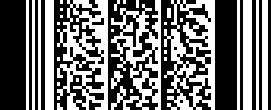                                                                                                                                       Prilog 1PONUDBENI LISTBroj ponude:_________________                                  Datum ponude:____________________                                                                                              ____________________________	(ime i prezime ovlaštene osobe ponuditelja    )	M.P.                                                                                                                                                      _____________________________________	(potpis ovlaštene osobe ponuditelja  )1 u slučaju gospodarskih subjekata popuniti dodatak ponudbenom listu (podaci o članovima zajednice gospodarskih subjekata)2 precrtati nepotrebno3 u slučaju sudjelovanja podugovaratelja popuniti dodatak ponudbenom listu (podaci o podugovarateljima)4 ne ispunjava se ukoliko ponuditelj nije u sustavu PDV-a5ukoliko ponuditelj nije u sustavu PDV-a upisuje cijene ponude bez PDV-aDODATAK PONUDBENOM LISTU PODACI O ČLANOVIMA ZAJEDNICE GOSPODARSKIH SUBJEKATA(priložiti samo u slučaju zajedničke ponude)                                                                                                                       __________________________________________                                                                                                                       (ime i prezime ovlaštene osobe člana zajednice ponuditelja)                                                                                                               _________________________________________________                                                  M.P.                                                     (potpis ovlaštene osobe člana zajednice ponuditelja) Ponudi se može priložiti više obrazaca, ovisno o broju članova zajednice gospodarskih  subjekataDODATAK PONUDBENOM LISTU PODACI O PODUGOVARATELJIMA(priložiti samo u slučaju ako se dio ugovora o nabavi ustupa podugovarateljima)                                                                                 __________________________________________                                                                           (ime i prezime ovlaštene osobe člana zajednice ponuditelja)                                                                            _______________________________________________                                                  M.P.                          potpis ovlaštene osobe člana zajednice ponuditelja) Ponudi se može priložiti više obrazaca, ovisno o broju podugovarateljaPrilog 3IZJAVA O NEKAŽNJAVANJU ZA GOSPODARSKI SUBJEKT – POSLOVNI NASTAN U REPUBLICI HRVATSKOJTemeljem članka 251. Stavka 1. točka 1. i članka 265. stavka 2. Zakona o javnoj nabavi („Narodne novine“ br. 120/16 i 114/22.) kao ovlaštena osoba za zastupanje gospodarskog subjekta dajem sljedeću:IZJAVU O NEKAŽNJAVANJUkojom ja_______________________________iz___________________________________________    / ime i prezime /	/adresa stanovanja/broj identifikacijskog dokumenta__________________________izdanog od____________________,kao osoba iz članka 251. stavka 1. točke 1. Zakona o javnoj nabavi za sebe i za gospodarski subjekt:__________________________________________________________________________________                                      / naziv i sjedište gospodarskog subjekta, OIB/Izjavljujem da ja osobno niti gore navedeni gospodarski subjekt nismo pravomoćnom presudom osuđen za:sudjelovanje u zločinačkoj organizaciji na temelju:članka328. (zločinačko udruženje) i članka 329. (počinjenje kaznenog djela u sustavu zločinačkog udruženja) Kaznenog zakona i članka 333. (udruživanje za počinjenje kaznenih djela), iz Kaznenog zakona („Narodne novine“, br. 125/11, 144/12, 56/15, 61/15, 101/17);korupciju, na temelju:članka 252. (primanje mita u gospodarskom poslovanju), članka 253. (davanje mita u gospodarskom poslovanju), članka 254. (zlouporaba u postupku javne nabave), članka 291. (zlouporaba položaja i ovlasti), članka 292. (nezakonito pogodovanje), članka 293. (primanje mita), članka 294. (davanje mita), članka 295. (trgovanje utjecajem) i članka 296. (davanje mita za trgovanje utjecajem) Kaznenog zakona i članka 294. a (primanje mita u gospodarskom poslovanju), članka 295 b (davanje mita u gospodarskom poslovanju), članka 337. (zlouporaba položaja i ovlasti), članka 338. (zlouporaba obavljanja dužnosti državne vlasti), članka 343. (protuzakonito posredovanje), članka 347. (primanje mita) i članka 348. (davanje mita) iz Kaznenog zakona („Narodne novine“, br. . 125/11, 144/12, 56/15, 61/15, 101/17);prijevaru, na temelju:članka 236. (prijevara), članka 247. (prijevara u gospodarskom poslovanju), članka 256. (utaja poreza ili carine) i članka 258. (subvencijska prijevara) Kaznenog zakona i članka 224. (prijevara), članka 293. (prijevara u gospodarskom poslovanju) i članka 286. (utaja poreza i drugih davanja) iz Kaznenog zakona („Narodne novine“, br. . 125/11, 144/12, 56/15, 61/15, 101/17.);terorizam ili kaznena djela povezana s terorističkim aktivnostima, na temelju:članka 97. (terorizam), članka 99. (javno poticanje na terorizam), članka 100. (novačenje za terorizam), članka 101. (obuka za terorizam) i članka 102. (terorističko udruženje) Kaznenog zakonačlanka 169. (terorizam), članka 169.a (javno poticanje na terorizam) i članka 169 b (novačenje i obuka za terorizam) iz Kaznenog zakona („Narodne novine“, br. 125/11, 144/12, 56/15, 61/15, 101/17.);pranje novca ili financiranje terorizma, na temelju:članka 98. (financiranje terorizma) i članka 265. (pranje novca) Kaznenog zakona i članka 279. (pranje novca) iz Kaznenog zakona ((„Narodne novine“, br. . 125/11, 144/12, 56/15, 61/15, 101/17.);dječji rad ili druge oblike trgovanja ljudima, na temelju:članka 106. (trgovanje ljudima) Kaznenog zakonačlanka 175. (trgovanje ljudima i ropstvo) iz Kaznenog zakona („Narodne novine“, br.  125/11, 144/12, 56/15, 61/15, 101/17.);i za odgovarajuća kaznena djela koja, prema nacionalnim propisima države poslovnog nastana gospodarskog subjekta, odnosno države čiji je osoba državljanin sukladno članku 57. stavak 1. točke od (a) do(f) Direktive 2014/24/.U__________________________,_______________.godine.                                                                  M.P.                                              __________________________                                     	(potpis)Prilog 4Naziv ponuditelja:______________________________________________Adresa ponuditelja:_____________________________________________OIB ponuditelja:________________________________________________IZJAVA O NEPOSTOJANJU MATERIJALNIH NEDOSTATAKA NA ISPORUČENOJ ROBI I OBVEZE ZAMJENE ROBE  S MATERIJALNIM NEDOSTACIMAIzjavljujemo kako ćemo za predmetnu nabavu Razni prehrambeni proizvodi, isporučiti robu bez materijalnih nedostataka te kako ćemo u slučaju obavijesti naručitelja o postojanju materijalnih nedostataka na isporučenoj robi, očitovati se u roku od 24 sata te ih sukladno odredbama Zakona o obveznim odnosima („ NN“ br. 35/05, 41/08, 125/11, 78/15, 29/18, 126/21, 114/22, 156/22 ) i Zakona o zaštiti potrošača („Narodne novine“  br. 19/22) i ukloniti na način da ćemo robu s nedostatkom zamijeniti novom robom, iste marke sukladno Troškovniku ponude odmah, a najkasnije u roku od 3 dana od dana zaprimanja obavijesti pojedinačnog naručitelja o postojanju nedostataka na  isporučenoj robi.Suglasni smo da se u slučaju ne otklanjanja materijalnih nedostataka u danom roku te u slučaju ponavljanja isporuke robe s materijalnim nedostatkom za više od 5 puta za istu robu za vrijeme trajanja ugovora, bez prigovora i na prvi poziv naplati bankovnu garanciju kao jamstvo za uredno ispunjenje ugovorenih obveza.Mjesto i datum:__________________________Ime i prezime ovlaštene osobe ponuditelja:__________________________________Potpis ovlaštene osobe ponuditelja:_____________________________________Pečat ponuditelja:                                                                 TROŠKOVNIK                                                               Prilog 2RAZNI PREHRAMBENI PROIZVODIJN – 05/24.Mjesto i datum	_________________________________                                                                                                           / Čitko ime i prezime ovlaštene osobe Ponuditelja/                                                                                                                                             ____________________________________	/     Potpis ovlaštene osobe Ponuditelja                   /PRIJEDLOG UGOVORAOSNOVNA ŠKOLA ANDRIJE KAČIĆA MIOŠIĆA, DONJA VOĆA 19 D, 42245 DONJA VOĆA, OIB: 67081106157, koju zastupa ravnateljica Ksenija Čretni, mag.paed.soc. (u daljnjem tekstu: Naručitelj)i _____________________________________OIB:_____________________koji zastupa_______________________________________(u daljnjem tekstu: Isporučitelj) sklapaju:UGOVORZA NABAVU I ISPORUKU RAZNIH PREHRAMBENIH PROIZVODAJN 5/24.I. PREDMET UGOVORAČlanak 1.   Naručitelj povjerava, a Isporučitelj se obvezuje da prema uvjetima iz ovog Ugovora, isporuči predmet ugovora:“RAZNI PREHRAMBENI PROIZVODI“  iz svoje poslovne djelatnosti, a za godišnje potrebe Naručitelja.   Procijenjene količine Naručitelja su okvirne. Količina i vrsta obuhvaćene su PONUDBENIM LISTOM – TROŠKOVNIKOM, koji se nalazi u privitku i čini sastavni dio ovog Ugovora, a koji su istovjetni ponuđenim uvjetima iz dostavljene ponude.II. VRIJEDNOST PREDMETA UGOVORAČlanak 2.Ugovorena vrijednost prehrambenih proizvoda koji su predmet nabave:CIJENA PRDMETNE NABAVE:_____________________________POREZ NA DODANU VRIJEDNSOT (PDV):____________________UKUPNA VRIJEDNOST PREDMETA NABAVE:_________________Članak 3.    Cijena predmeta nabave uključuje sve troškove i sve popuste na ukupnu cijenu ponude.    Cijena predmetne nabave iz Ponudbenog lista je fiksna i nepromjenjiva i ne može se mijenjati tijekom cijelog vremena trajanja ugovornog odnosa.    Na ugovorenu vrijednost ne mogu utjecati eventualne promjene okolnosti na bilo kojoj od strana ovog Ugovora, kao niti okolnosti koje su bez utjecaja bilo koje od ugovornih strana.III. ROKOVI I DINAMIKA ISPORUKEČlanak 4.     Isporučitelj je u obvezi osigurati isporuku predmeta nabave koji su navedeni u Ponudbenom listu ravnomjerno tijekom cijelog razdoblja sklopljenog Ugovora ili godišnje nabave.     Isporuka predmeta nabave je mjesečna, prema konkretnoj mjesečnoj narudžbi.     Ukoliko Isporučitelj ne isporuči ili u slučaju kašnjenja s isporukom predmeta nabave iz ovog Ugovora u ugovorenom roku, Naručitelj ima pravo izvršiti nabavu predmeta ili robe od drugog dobavljača po vlastitom izboru rukovodeći se ponašanjem dobrog gospodara, a eventualnu razliku u cijeni, Isporučitelj je dužan nadoknaditi Naručitelju u roku od 15 dana.     Činom primopredaje robe iz članka 1. ovog Ugovora vrši se kvantitativan i kvalitativan prijem robe između Isporučitelja i Naručitelja.     U slučaju da Naručitelj prilikom preuzimanja robe ustanovi nedostatke u pogledu kakvoće ili količine robe, ili na robi naknadno uoči nedostatak, kojeg nije bilo objektivno moguće utvrditi prilikom primopredaje, Naručitelj će o tome odmah obavijestiti Isporučitelja koji će uputiti ovlaštenog predstavnika radi utvrđivanja činjeničnog stanja odnosno uklanjanja utvrđenog nedostatka, te se obvezuje u roku od 24 sata povući neodgovarajući proizvod (glede kvalitete) i u istom roku isporučiti proizvod odgovarajuće kvalitete, o čemu će se sačiniti zapisnik.     U slučaju da Isporučitelj ne izvrši dio obveza iz stavka 5. ovog članka Naručitelj neće platiti ispostavljeni račun, a proizvode će nabaviti od dobavljača po vlastitom odabiru rukovodeći se ponašanjem dobrog gospodara, a eventualnu razliku u cijeni nadoknaditi od ugovorenog Isporučitelja u toku od 15 dana.     Ako je zbog kašnjenja isporuka naručenih proizvoda iz stavka 4. ovog članka šteta koju je pretrpio Naručitelj, veća od eventualne razlike u cijeni proizvoda, Naručitelj ima pravo zahtijevati potpunu naknadu štete.IV. ROK, NAČIN I UVJETI PLAĆANJA Članak 5.    Naručitelj se obvezuje da će predmet nabave iz članka 1. ovoga ugovora platiti u roku od 30 dana od dana nastanka obveze.   Danom nastanka obveze smatra se datum primitka računa za isporučenu robu. Obveza je Isporučitelja ispostaviti račun po isporuci robe.    Plaćanje će se vršiti na žiro-račun Isporučitelja broj:_____________________________kod__________________________banke.V. JAMSTVAČlanak 6.      Isporučitelj se obvezuje da će prehrambeni proizvodi koji su predmet nabave biti kvalitete koja odgovara propisanim standardima i u originalnom pakiranju proizvođača koje odgovara zahtjevima Naručitelja, sukladno uvjetima iz jednostavne nabave.      Svaku pojedinačnu isporuku robe mora pratiti deklaracija proizvoda iz koje je vidljiva sukladnost s deklaracijom, odnosno certifikatom ponuđenog proizvoda iz ponude.      Isporučitelj čiji prehrambeni proizvodi podliježu obvezi ispitivanja zdravstvene ispravnosti ili zdravstvenog nadzora, veterinarske inspekcije, a prema važećim zakonskim propisima, obvezni su udovoljavati uvjetima istih.      Za cijelo vrijeme trajanja ugovorenih odnosa, Isporučitelj mora na zahtjev Naručitelja dostaviti dokaz o kvaliteti proizvoda i prerađevina sigurnosno tehničkim listom ili deklaracijom proizvoda.VI. RASKID UGOVORAČlanak 7.         Prije isteka roka trajanja Ugovora, obje strane isti mogu otkazati u pisanom obliku u slučaju povrede odredaba Ugovora.         Naručitelj će otkazati Ugovor u slučaju da Isporučitelj:Isporučuje proizvode koji nisu istovjetni Ponudi,Isporučuje proizvode kakvoće koja ne odgovora traženim odredbama o zdravstvenoj ispravnosti prema Zakonu o hrani,Ne provodi postupke u poslovanju s hranom, koji se temeljem na načelima sustava analize opasnosti i kritičnih kontrolnih točaka (HACCP), prema Pravilniku o higijeni hrane,Isporuka robe nije pravovremena u traženim rokovima.        Otkazni rok traje 30 dana od primitka pisane odluke Naručitelja, a može se dati u svako doba.         Prije otkaza potrebno je pisano upozorenje Naručitelja Isporučitelju.         Isporučitelj može otkazati Ugovor uz prethodno pisano upozorenje  ne bude li Naručitelj izvršavao obveze preuzete ovim Ugovorom, uz otkazni rok od 30 dana.VII. ZAVRŠNE ODREDBEČlanak 8.         Eventualna sporna pitanja realizacije ovog Ugovora, ugovorne strane će rješavati dogovorno, a ako na taj način ne budu riješena, ugovorne strane ugovaraju nadležnost suda u Varaždinu.Članak 9.         Ovaj Ugovor sklapa se na vrijeme od 01.03.2024. do 28.02.2025.godine.Članak 10.         Ovaj Ugovor sačinjen je u 2 (dva) istovjetna primjerka, po jedan za svaku ugovornu stanu.U Donjoj Voći,_______________KLASA:URBROJ:Evidencijski br:ZA NARUČITELJA:                                                                                        ZA ISPORUČITELJA:Ksenija Čretni, mag.paed.soc.ravnateljica Škole_______________Red.br.  NazivAdresa za isporuku1.Osnovna škola Andrije Kačića MiošićaDonja Voća 19 D, 42245 Donja Voća2.Područna škola Antuna Gustava MatošaGornja Voća 242 C, Gornja VoćaNARUČITELJNaziv:Sjedište:OIB:NARUČITELJNaziv:Sjedište:OIB:NARUČITELJNaziv:Sjedište:OIB:OSNOVNA ŠKOLA ANDRIJE KAČIĆA MIOŠIĆADonja Voća 19 D, 42245 Donja Voća67081106157OSNOVNA ŠKOLA ANDRIJE KAČIĆA MIOŠIĆADonja Voća 19 D, 42245 Donja Voća67081106157OSNOVNA ŠKOLA ANDRIJE KAČIĆA MIOŠIĆADonja Voća 19 D, 42245 Donja Voća67081106157OSNOVNA ŠKOLA ANDRIJE KAČIĆA MIOŠIĆADonja Voća 19 D, 42245 Donja Voća67081106157PREDMET NABAVENaziv predmeta nabavePREDMET NABAVENaziv predmeta nabavePREDMET NABAVENaziv predmeta nabaveRazni prehrambeni proizvodiRazni prehrambeni proizvodiRazni prehrambeni proizvodiRazni prehrambeni proizvodiZAJEDNICA PONUDITELJA(označiti odgovarajuće)2ZAJEDNICA PONUDITELJA(označiti odgovarajuće)2ZAJEDNICA PONUDITELJA(označiti odgovarajuće)2	      DANENENENAZIV PONUDITELJA ILI NAZIV ČLANAZAJEDNICE GOSPODARSKIH SUBJEKATAnositelja zajedničke ponudeNAZIV PONUDITELJA ILI NAZIV ČLANAZAJEDNICE GOSPODARSKIH SUBJEKATAnositelja zajedničke ponudeNAZIV PONUDITELJA ILI NAZIV ČLANAZAJEDNICE GOSPODARSKIH SUBJEKATAnositelja zajedničke ponudeADRESA PONUDITELJA/NOSITELJA PONUDE:ADRESA PONUDITELJA/NOSITELJA PONUDE:ADRESA PONUDITELJA/NOSITELJA PONUDE:OIB:OIB:OIB:BROJ ŽIRO RAČUNA, BANKA:BROJ ŽIRO RAČUNA, BANKA:BROJ ŽIRO RAČUNA, BANKA:Navod o tome je li ponuditelj u sustavu poreza na dodanu vrijednost (označiti odgovarajuće)Navod o tome je li ponuditelj u sustavu poreza na dodanu vrijednost (označiti odgovarajuće)Navod o tome je li ponuditelj u sustavu poreza na dodanu vrijednost (označiti odgovarajuće)DADANENEAdresa za dostavu pošte:Adresa za dostavu pošte:Adresa za dostavu pošte:Adresa e-pošte:Adresa e-pošte:Adresa e-pošte:Kontakt osoba ponuditelja:Kontakt osoba ponuditelja:Kontakt osoba ponuditelja:Broj telefona:Broj telefaksa:Broj telefaksa:Broj telefaksa:SUDJELOVANJE PODUGOVARATELJA3(označiti odgovarajuće)SUDJELOVANJE PODUGOVARATELJA3(označiti odgovarajuće)SUDJELOVANJE PODUGOVARATELJA3(označiti odgovarajuće)DADADANECIJENA PONUDE ZA PREDMET NABAVE:Razni prehrambeni proizvodiCIJENA PONUDE ZA PREDMET NABAVE:Razni prehrambeni proizvodiCIJENA PONUDE ZA PREDMET NABAVE:Razni prehrambeni proizvodiCIJENA PONUDE ZA PREDMET NABAVE:Razni prehrambeni proizvodiCIJENA PONUDE ZA PREDMET NABAVE:Razni prehrambeni proizvodiCIJENA PONUDE ZA PREDMET NABAVE:Razni prehrambeni proizvodiCIJENA PONUDE ZA PREDMET NABAVE:Razni prehrambeni proizvodiCijena ponude (bez PDV-a):Cijena ponude (bez PDV-a):Iznos PDV-a4:Iznos PDV-a4:Cijena ponude (s PDV-om)5:Cijena ponude (s PDV-om)5:ROK VALJANOSTI PONUDE:ROK VALJANOSTI PONUDE:NARUČITELJNaziv:Sjedište:OIB:Evidencijski broj nabave:NARUČITELJNaziv:Sjedište:OIB:Evidencijski broj nabave:OSNOVNA ŠKOLA ANDRIJE KAČIĆA MIOŠIĆADonja Voća 19 D, 42245 Donja Voća670811061571/23OSNOVNA ŠKOLA ANDRIJE KAČIĆA MIOŠIĆADonja Voća 19 D, 42245 Donja Voća670811061571/23OSNOVNA ŠKOLA ANDRIJE KAČIĆA MIOŠIĆADonja Voća 19 D, 42245 Donja Voća670811061571/23PREDMET NABAVENaziv predmeta nabave:CPV:PREDMET NABAVENaziv predmeta nabave:CPV:Razni prehrambeni proizvodi15800000-6Razni prehrambeni proizvodi15800000-6Razni prehrambeni proizvodi15800000-6NAZIV ČLANA ZAJEDNICE GOSPODARSKIH SUBJEKATANAZIV ČLANA ZAJEDNICE GOSPODARSKIH SUBJEKATAAdresa ponuditelja/nositelja ponude:Adresa ponuditelja/nositelja ponude:OIB:OIB:Broj žiro računa, banka:Broj žiro računa, banka:Navod o tome je li ponuditelj u sustavu poreza na dodanu vrijednost (označiti odgovarajuće)Navod o tome je li ponuditelj u sustavu poreza na dodanu vrijednost (označiti odgovarajuće)DA NE NEAdresa za dostavu pošte:Adresa za dostavu pošte:Adresa e-pošte:Adresa e-pošte:Kontakt osoba:Kontakt osoba:Broj telefona:Broj telefaksa:Broj telefaksa:Dio ugovora koji će izvršavati član zajednice gospodarskih subjekata:Dio ugovora koji će izvršavati član zajednice gospodarskih subjekata:Dio ugovora koji će izvršavati član zajednice gospodarskih subjekata:Dio ugovora koji će izvršavati član zajednice gospodarskih subjekata:Dio ugovora koji će izvršavati član zajednice gospodarskih subjekata:PredmetKoličinaVrijednostPostotni dioNARUČITELJNaziv:Sjedište:OIB:Evidencijski broj nabave:NARUČITELJNaziv:Sjedište:OIB:Evidencijski broj nabave:OSNOVNA ŠKOLA ANDRIJE KAČIĆA MIOŠIĆADonja Voća 19 D, 42245 Donja Voća670811061571/23OSNOVNA ŠKOLA ANDRIJE KAČIĆA MIOŠIĆADonja Voća 19 D, 42245 Donja Voća670811061571/23OSNOVNA ŠKOLA ANDRIJE KAČIĆA MIOŠIĆADonja Voća 19 D, 42245 Donja Voća670811061571/23PREDMET NABAVENaziv predmeta nabave:CPV:PREDMET NABAVENaziv predmeta nabave:CPV:Razni prehrambeni proizvodi15800000-6Razni prehrambeni proizvodi15800000-6Razni prehrambeni proizvodi15800000-6NAZIV PODUGOVARATELJANAZIV PODUGOVARATELJAAdresa:Adresa:OIB:OIB:Broj žiro računa, banka:Broj žiro računa, banka:Navod o tome je li podugovaratelj u sustavu poreza na dodanu vrijednost (označiti odgovarajuće)Navod o tome je li podugovaratelj u sustavu poreza na dodanu vrijednost (označiti odgovarajuće)DA NE NEAdresa za dostavu pošte:Adresa za dostavu pošte:Adresa e-pošte:Adresa e-pošte:Kontakt osoba:Kontakt osoba:Broj telefona:Broj telefaksa:Broj telefaksa:Dio ugovora koji će izvršavati podulagatelj:Dio ugovora koji će izvršavati podulagatelj:Dio ugovora koji će izvršavati podulagatelj:Dio ugovora koji će izvršavati podulagatelj:Dio ugovora koji će izvršavati podulagatelj:PredmetKoličinaVrijednostPostotni dioRed.br.Vrsta namirniceJedinicamjereOkvirnakoličinaza 12 mjeseciNaziv proizvoda i proizvođačaJedinična cijena u eurima za jedinicu mjereUkupna cijena stavke bez PDV-a1Velike krpice s jajima 400 gr.kom522Šećer bijeli kristal Pakiranje 1 kgkom803Kukuruzna krupica (palenta)Pakiranje 1 kgkom104Pšenična krupica (griz)Pakiranje 1 kgkom305Brašno pšenično bijelo glatkoPakiranje 1 kgkom506Brašno pšenično oštroPakiranje 1 kgkom377Krušne mrvicePakiranje 500 gkom108Riža dugo zrnoPakiranje 950 gkom509Tjestenina s jajima (pužići ili svrdla)Pakiranje 400 gkom10010Široki rezanci 400 gkom10011Ječmena kašaPakiranje 1 kgkom512Goveđa kocka za juhuPakiranje 120gkom2013Ulje suncokretovo Pakiranje 1 lit.kom10014Pasirana rajčicaPakiranje 500 gkom515Rajčica koncentrat-limenkaPakiranje 850 gkom1016Margarin za kolačePakiranje 250 gkom1617Kiseli krastavciPakiranje 2,45 kgkom2018Morska sol jodirana sitnaPakiranje 1 kgkom1119Špagete-400 gr.kom10020Crni mljeveni paparPakiranje 100 gkom821Mljevena crvena paprika slatkaPakiranje 200 gkom822Mljevena crvena paprika ljutaPakiranje 200 gkom123Lovorov list Pakiranje 50 gkom524Suhi usitnjeni peršinPakiranje 150 grkom425LinoladaPakiranje  2.5 kgkg2026Limunska kiselinaPakiranje 500gkom427Čaj šumsko voće (filter vrećica) 20/1kom11528Čaj šipak (filter vrećica) 20/1kom1029Čaj jagoda s vanilijom (filter vrećica)Pakiranje kutija 20/1kom2030Čaj jabuka s cimetom (filter vrećica) Pakirnje kutija 20/1kom2531Margo namaz s jogurtomPakiranje 500 gkom1032Grah -rinfuza(trešnjevac,puter, crveni i sl.)kg1033Senf-700 gkom534MajonezaPakiranje 620 gkom2035Vegeta vrećica-Pakiranje 1 kgkom1736KETCHUP BLAGI Pakiranje 1 kgkom3037Mlinici zagorski izvorni 500 gkom10038Đuveč uprženi limenkaPakiranje 770 gkom7039Nutela 1/1kom1040Svježi kvas 50 gkom2041Šampinjoni rezani (konzerva)Pakiranje 400 gkom2042Češnjak svježi 500 gkom243Nesquic nestlePakiranje 800 gkg3044Kisela cikla 2,55 kgkom1045Marmelada-miješana 870 gkom1046Ocat 1/1kom847Čoko-lptice 500-1000 gkom3848Origano (začin) 150 gkom349Pašteta čajna 850 gkom4150Sok sirup 1 lit.kom6051Ajvar 690 gkom2252Kiseli kupus 500 gkom3053Čokoladni preljev za palačinke 960 gkom1054Miješana kisela salata-660 gkom1555Med 700 gkom1056Čokolino 1 kgkom12UKUPNA CIJENA PONUDE BEZ PDV-AUKUPNA CIJENA PONUDE BEZ PDV-AIZNOS PDV-AIZNOS PDV-AUKUPNA CIJENA PONUDE S PDV-omUKUPNA CIJENA PONUDE S PDV-om